Microscopy – Calculating actual size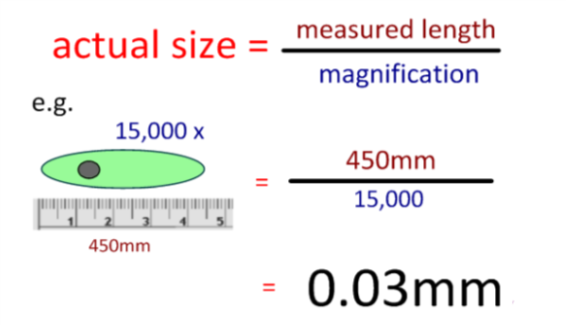 Calculate the actual size of these images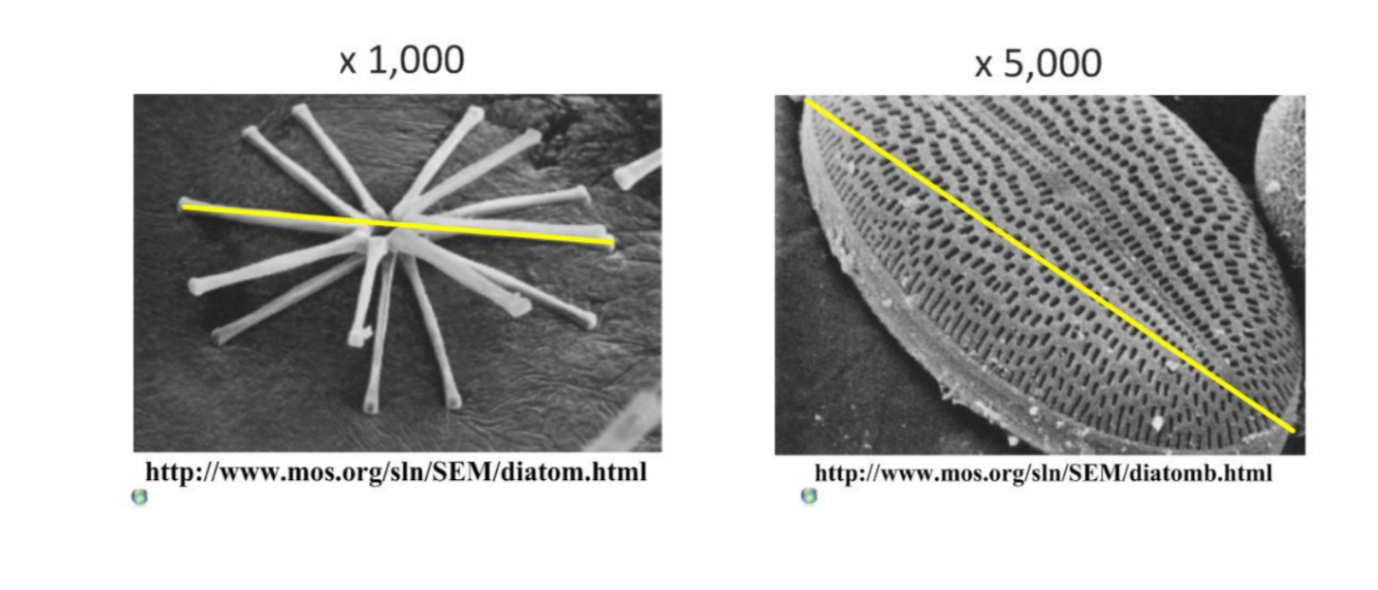 Imagine you saw this cell in the microscope at 400x magnification. Draw a labelled scientific diagram of one cell below. Remember to include an accurate scale.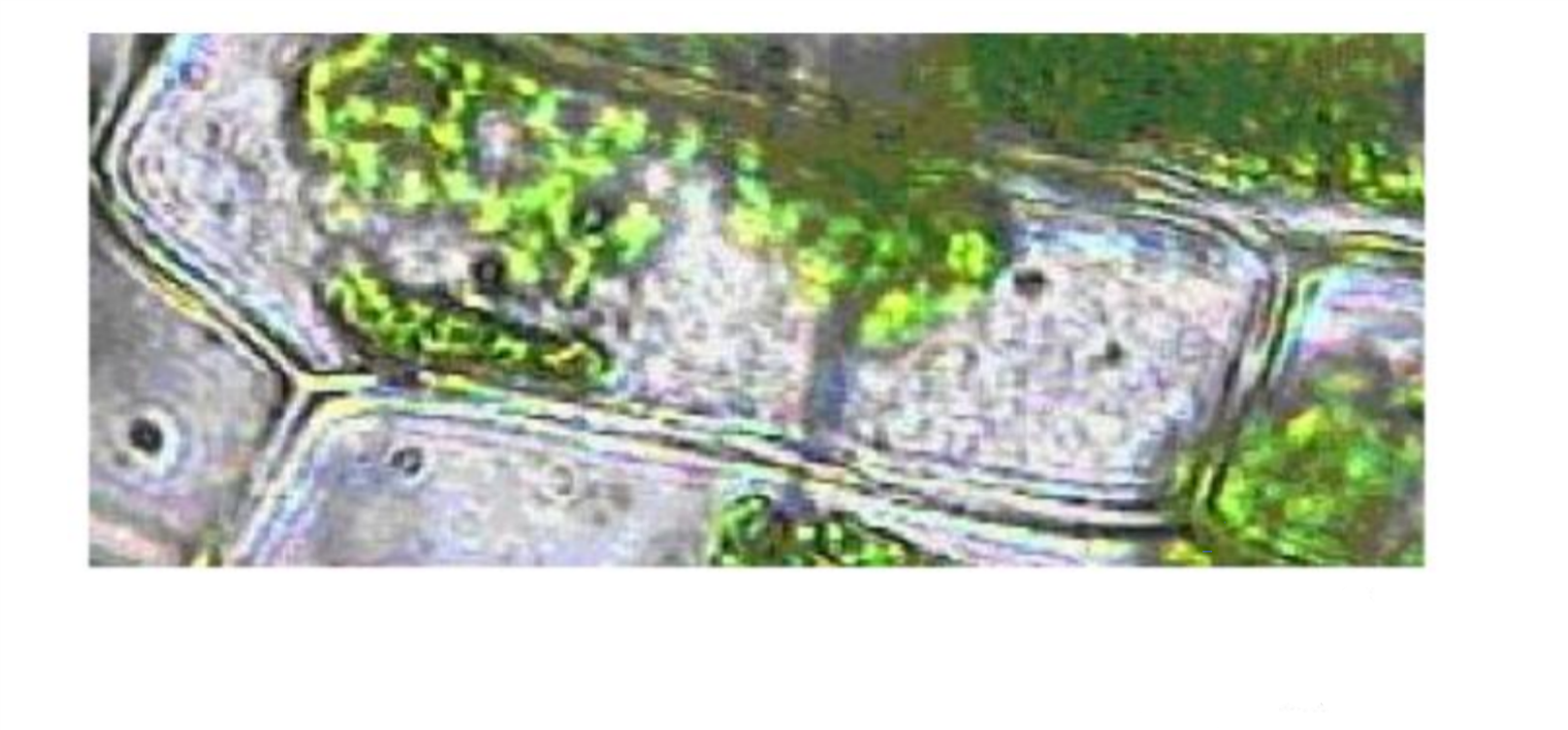 